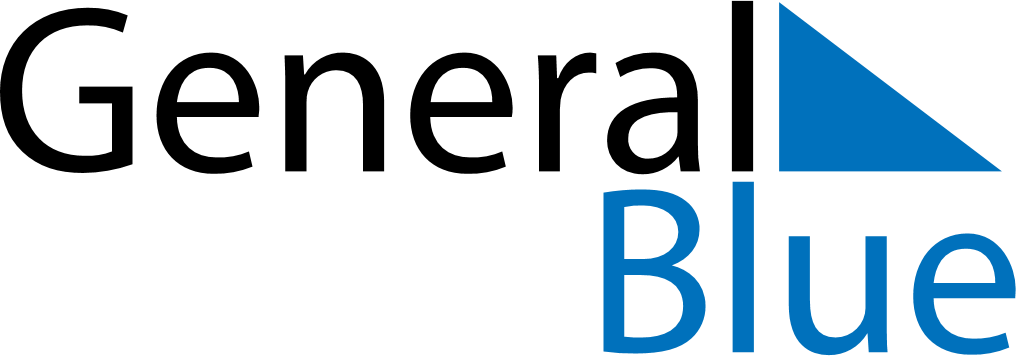 June 2030June 2030June 2030June 2030June 2030June 2030The NetherlandsThe NetherlandsThe NetherlandsThe NetherlandsThe NetherlandsThe NetherlandsMondayTuesdayWednesdayThursdayFridaySaturdaySunday123456789Pentecost10111213141516Whit MondayFather’s Day1718192021222324252627282930NOTES